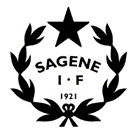 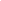 InnholdsfortegnelseOverordnede perspektiverKrisescenarierFølgende scenarier anses å være mest aktuelle for Sagene  IF å håndtere:Ulykker i Bjølsenhallen, klubbhuset eller på  Voldsløkka med alvorlig skade, eventuelt med døden til følge, der medlemmer, ansatte eller leietakere er involvert.Brann eller eksplosjon i bygningsmasse tilknyttet Sagene  IF.Alvorlige personskader eller hendelser i forbindelse med Sagene IFs aktivitets- og utdanningstiltak.Alvorlige økonomiske misligheter eller andre strafferettslige forhold hvor politiet er koblet inn, og hvor media er eller vil kunne bli informert.Dopingsaker Prinsipper for krisehåndteringKriseberedskapsplanen omfatter tillitsvalgte og ansatte i Sagene IF. Planen skal være kjent for alle i organisasjonen, noe som krever en gjennomgang både politisk og administrativt. Det forutsettes at planen inngår som en del av arrangementsstrategien ved alle arrangementer i regi av Sagene IF, enten det er i Bjølsenhallen, klubbhuset eller andre steder.Organisering av krisehåndtering skal primært følge den administrative linjen. Den politiske ledelsen inngår i varslingslister og kriseteam. Kriseteamet ledes på øverste administrative nivå. Varslingslisten skal alltid følges. På den måten ivaretas informasjonsflyten både oppover og nedover i organisasjonenNår en krise inntrefferRedde og sikre menneskelivIvareta pårørendeSikre intern og ekstern informasjonSikre materielle verdierVarslingsliste110 – Brann- og redningsetaten112 – Politiets operasjonssentraler113 – Medisinsk nødhjelpVed alvorlig personskade skal medisinsk nødtelefon - 113- kontaktes umiddelbart.Ved brann må det varsles på nødtelefon 110. For øvrig skal politiet varsles ved alvorlige hendelser. Politiet vurderer situasjonen og iverksetter samarbeid mellom politi, helsetjeneste og annet hjelpepersonell.I krisesituasjoner skal informasjonsstrømmen internt i Sagene IF ivaretas i henhold til en utarbeidet varslingsliste. På den listen bør SIFs styreleder og evt. daglig leder oppført i tillegg til hele styret og andre tillitsvalgte.Organisering av krisearbeidetKriseberedskapsgruppeSagene IF skal nedsette en kriseberedskapsgruppe bestående av fire personer: StyrelederDaglig lederDriftslederLeder i den/ de aktuelle idrettene. Beredskapsgruppen skal alltid informeres når en krise inntreffer.Beredskapsgruppen skal til enhver tid ha oversikt over situasjonen, vurdere alvorlighetsgraden, mulige konsekvenser og behovet for å iverksette ulike tiltak. Beredskapsgruppens arbeider iht. egne retningslinjer for oppfølging av involverte og deres pårørende.KriseinformasjonsgruppeBeredskapsgruppen ved styreleder og daglig leder er ansvarlig for informasjon og intern/ ekstern kommunikasjon, eventuelt med bistand fra andre. Dette skal sikre enhetlig, ryddig og korrekt informasjon og forhindre kilder til misforståelse.KrisesenterAvhengig av krisens natur og omfang må det i samråd med politiet vurderes hvorvidt det er skal etableres et krisesenter for pårørende. Formålet er å ivareta de pårørende gjennom best mulig hjelp, støtte og informasjon. Det bør være profesjonelt krisepersonell som tar seg av henvendelser fra pårørende. Alle samtaler skal loggføres med navn, tidspunkt og hva/hvem samtalen gjelder. Det er viktig at alle fagfolk bærer navneskilt eller annet som viser hvem de er.Dersom det er dødsulykke, skal dødsbudskapet gis av politi eller profesjonelt krisepersonell. Politi bestemmer når navn og bilde kan frigis for bruk i media. Dette skjer tidligst når nærmeste pårørende er underrettet.InformasjonsarbeidKriseinformasjonsgruppen ved styreleder og daglig leder foretar ansvarsfordeling mellom intern og ekstern kommunikasjon. Tillitsvalgte og ansatte skal føle seg til strekkelig informert og ivaretatt med møteplasser for informasjonsutveksling og samtaler.PrinsipperAll informasjon skal være korrekt og sannferdigGi fortløpende oppdatert informasjon til involverte og til pressenEtterstrebe alltid å være første kilde, spill på lag med mediene uansett sak, og legg forholdene til rette slik at de kan gjøre sin jobb.Tenk gjennom og ta hensyn til etiske og moralske sider ved krisen.KommunikasjonskanalerBruk av telefon og direkte kontakt med berørte er viktig. Nettsidene skal holdes oppdatert, slik at disse kan fungere som en førstehåndsinformasjonskilde for både pressen og andre involverte. Facebook og eventuelt andre etablerte kanaler i sosiale medier kan også benyttes.Gode råd i møte med mediaKjøp deg tid til å forberede deg. Tenk igjennom hvilke hovedpunkter du vil formidle og hvilket inntrykk du ønsker at publikum skal sitte igjen med.Ikke la journalisten villede deg bort fra det egentlige innholdet i saken. Vi sympati og empati, behold roen. Ikke si noe du ikke er sikker på.Debrifing og etterarbeidPsykososial hjelpetjeneste	Den første tiden etter en alvorlig hendelse preges ofte av hjelpeløshet og sterke følelser. Konsekvensen er at de ansatte ofte på eget initiativ kontakter kompetente fagfolk og samtidig takker ja til tilfeldige tilbud, uavhengig av politiets råd og vurderinger. Politiet bør alltid involveres i arbeidet med å oppsøke kompetente fagfolk. Debrifingen bør ledes av profesjonelle og gjennomføres 1-2 døgn etter hendelsen. Dette skal være et samlingsted for pårørende og involverte. Debrifingen er frivillig og åpner for samtale rundt de tanker og følelser som knytter seg til hendelsen. Sagene  IFs administrasjon, kan i samarbeid med politiet, bistå med å finne aktuelle aktører til å gjennomføre debrifingen.Profesjonelle aktører har den erfaring som en slik situasjon krever, samt et våkent blikk for hvem av de involverte som eventuelt trenger videre oppfølging. Det bør også gis informasjon om hvor det er hjelp å få, om det skulle være behov for videre oppfølging.Det er viktig at Sagene IFs ledelse er til stedet for arrangør og pårørende.Evaluering og revisjon av kriseberedskapsplanenAll aktivitet og alle vedtak i forbindelse med krisehåndteringsarbeidet skal loggføres på en slik måte at det kan dokumenteres og arkiveres. Tidspunkt, melding/vedtaksinnhold og iverksatte tiltak skal fremgå. I etterkant av krisen skal krisehåndteringsarbeidet evalueres. Resultatene av evalueringen legges frem i en rapport for styret. Den nye erfaringen man har tilegnet seg gjennom håndteringen av den oppståtte situasjonen skal så brukes til eventuell oppdatering av gjeldene kriseberedskapsplan.Varslingslister ved krise eller alvorlig ulykkeBeredskapsgruppe (4)Navn og telefon på medlemKriseinformasjonsgruppe (2)Navn og telefon på medlemmene